УДК 621.396.6РЕГУЛИРОВАНИЕ ОТКЛОНЕНИЙ НАПРЯЖЕНИЯ В ГОРОДСКИХ И СЕЛЬСКИХ ЭЛЕКТРИЧЕСКИХ СЕТЯХ ДОНЕЦКОГО РЕГИОНАКобенок В.С.,  Волошин Е.А., студенты; Шлепнёв С.В., к.т.н. (Ph. D.), доц.(Донецкий Национальный Технический Университет, г. Донецк, Украина)Объектом исследования является величина отклонения напряжения в городских и сельских электрических сетях Донецкого региона.В статье решаются проблемы, связанные с построением доверительного интервала математического ожидания для определения совместимости опытных данных, сглаживанием экспериментальных данных, а также рассматриваются вопросы по улучшению качества напряжения.Экспериментальным путем в течении одного дня февраля 2009 года были произведены следующие измерения напряжения:Измерения напряжения с интервалом в один час (на протяжении суток). В течение каждого интервала времени производилось 10 замеров величины напряжения (около 10 мин.).Отклонение напряжения является случайной величиной. Из практики известно, что закономерности, наблюдаемые в массовых случайных явлениях, проявляются тем точнее и отчетливее, чем больше объем статистического материала. Но даже при бесконечном количестве N опытов нельзя точно найти вероятностные характеристики. Однако при достаточно большом N вероятность расхождения между экспериментальными и теоретическими значениями мала, поэтому результаты измерений можно принимать в качестве исходных [1].Для точного нахождения доверительных интервалов необходимо знать заранее вид закона распределения. Идея точных методов построения доверительных интервалов сводится к следующему – любой доверительный интервал находится из условия, выражающего вероятность выполнения некоторых неравенств, в которые входит интересующая нас оценка. Закон распределения оценки в общем случае зависит от самих неизвестных параметров.В нашем случае было произведено N независимых опытов над случайной величиной – напряжением – в городских и сельских электрических сетях. Ранее было установлено [2], что эта величина распределена по нормальному закону. При экспериментальных исследованиях ограничились только нахождением оценки для математического ожидания [3].На протяжении экспериментов было произведено 240 измерений величины напряжения. Были построены доверительные интервалы с доверительной вероятностью  Затем, проверяя каждое измерение, были выявлены значения, которые не входили в доверительный интервал, т.е. результаты опытов с грубой погрешностью. Для сельских электрических сетей таких значений оказалось 16, для городских – 22.Считая процесс отклонения напряжения стационарным [3], определены математическое ожидание , дисперсия  и нормированная корреляционная функция  (рис.1). Графики функций , представленные на рис. 1 не являются вполне гладкими. Это можно объяснить недостаточным объёмом экспериментальных данных, что не позволяет неровностям полностью сгладиться.Для того, чтобы сгладить колебания экспериментально найденной функции , заменим её приближённо функцией вида:,где параметр   подобран по методу наименьших квадратов.Вычислив значения функции , построим графики сглаживающих кривых. На рис. 1,а и 1,б они проведены сплошной линией.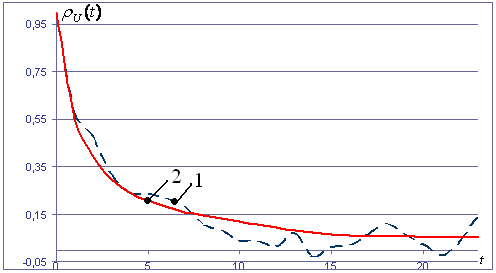 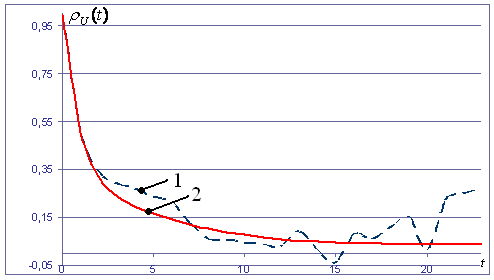                                  а                                                              б    Рисунок 1 – Графики нормированной корреляционной функции (1) и               сглаживающей кривой (2):                       а – для городских электрических сетей,                       б – для сельских электрических сетейПроанализировав измеренные данные можно отметить, что нормы стандарта [4] на одноминутные отклонения напряжения выполняются только для городских сетей, поскольку все значения не превышают допустимый предел в 5%. Для сетей же сельского района ни одно из значений не удовлетворяет нормам ГОСТ.Низкое качество электрической энергии в электрических сетях вызывает значительное ухудшение технико-экономических показателей основного электросилового оборудования и электроприемников.В настоящее время известны два основных способа обеспечения высокого качества напряжения:– снижение потерь напряжения;– регулирование напряжения.Снижение потерь напряжения достигается:а) выбором сечения проводников линий электропередач по условиям потерь напряжения;б) применением продольной емкостной компенсации реактивного сопротивления линии;в) компенсацией реактивной мощности для снижения ее передачи по электросетям, с помощью конденсаторных установок и синхронных электродвигателей, работающих в режиме перевозбуждения.Регулирование напряжения можно осуществить следующими способами:а) с помощью трансформаторов, установленных на энергоснабжающем предприятии, оснащённых устройством автоматического регулирования коэффициента трансформации в зависимости от величины нагрузки;б) с помощью промежуточных трансформаторов, оснащённых устройством переключения отпаек на обмотках (РПН, ПБВ) с различными коэффициентами трансформации. Ответственность за поддержание напряжения в пределах, установленных ГОСТ 13109-97, возлагается на энергоснабжающую организацию. Однако часто по ряду причин энергоснабжающие организации не уделяют должного внимания контролю состояния системы РПН или ПБВ на ТП в зависимости от сезонов года. Кроме того, величина напряжения меняется и в течении суток. Поэтому желательно применять автоматическое регулирование, что позволит решить обе проблемы, изложенные выше.На основе полученных в результате обработки данных, можно сделать следующие выводы:1. Определено, что результаты измерений напряжения в сельских и городских электрических сетях являются совместимыми.2. Построены графики нормированных корреляционных функций и сглаживающих кривых.3. Установлено, что случайные функции, описывающие процесс отклонения напряжения в сельских и городских электрических сетях, обладают эргодическими свойствами.4. Рассмотрены способы повышения качества напряжения и приближения его к номинальному значению.Перечень ссылок1. Шидловский А.К., Куренный Э.Г. Введение в статистическую динамику систем электроснабжения. – Киев: Наукова думка, 1984. – 271 с.2. Волошин Е.А., Кобенок В.С., Шлепнёв С.В. Оценивание отклонения напряжения в городских и сельских районах Донецкого региона// Вісник кафедри ”Електротехніка” за підсумками наукової діяльності студентів. Тематичний випуск. – Донецьк: ДонНТУ, 2009.3. Вентцель Е.С. Теория вероятностей. М.: Наука, 1969. – 576 с.4. ГОСТ 13109-97. Межгосударственный стандарт. Электрическая энергия. Совместимость технических средств электромагнитная. Нормы качества электрической энергии в системах электроснабжения общего назначения. – Введ. в Украине с 01.01.2000.